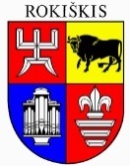 ROKIŠKIO RAJONO SAVIVALDYBĖS TARYBASPRENDIMASDĖL SPECIALIŲJŲ TERITORIJŲ PLANAVIMO DOKUMENTŲ PRIPAŽINIMO ROKIŠKIO RAJONO SAVIVALDYBĖS TERITORIJOS IR ROKIŠKIO MIESTO TERITORIJOS BENDRŲJŲ PLANŲ SUDEDAMĄJA DALIMI 2024 m. vasario 15 d. Nr. TS-RokiškisVadovaudamasi Lietuvos Respublikos vietos savivaldos įstatymo 6 straipsnio 19 punktu, teritorijų planavimo įstatymo 22 straipsnio 2 dalimi, Rokiškio rajono savivaldybės tarybos 2008 m. birželio 27 d. sprendimu TS-6.109 „Dėl Rokiškio rajono savivaldybės teritorijos bendrojo plano ir Rokiškio miesto teritorijos bendrojo plano patvirtinimo“, Rokiškio rajono savivaldybės taryba nusprendžia: Pripažinti:1. Rokiškio rajono ir Rokiškio miesto dviračių takų-trasų suformavimo specialųjį planą, patvirtintą Rokiškio rajono savivaldybės tarybos 2014 m. liepos 25 d. sprendimu Nr. TS-147 „Dėl projekto „Specialaus plano rengimas dviračių takams-trasoms Rokiškio mieste ir rajone suformuoti“ Nr. VP1-4.2-VRM-04-R-52-008 specialaus plano patvirtinimo“ (TPD reg. Nr. T00072811) Rokiškio rajono savivaldybės teritorijos ir Rokiškio miesto teritorijos bendrųjų planų, patvirtintų Rokiškio rajono savivaldybės tarybos 2008 m. birželio 27 d. sprendimu Nr. TS-6.109 „Dėl Rokiškio rajono savivaldybės teritorijos bendrojo plano ir Rokiškio miesto teritorijos bendrojo plano patvirtinimo“, sudėtine dalimi.2. Rokiškio rajono vandens tiekimo ir nuotekų tvarkymo infrastruktūros plėtros specialųjį planą, patvirtintą Rokiškio rajono savivaldybės tarybos 2011 m. gegužės 20 d. sprendimu Nr. TS-8.124 „Dėl Rokiškio rajono vandens tiekimo ir nuotekų tvarkymo infrastruktūros plėtros plano patvirtinimo“ (TPD reg. Nr. T00042939) Rokiškio rajono savivaldybės teritorijos ir Rokiškio miesto teritorijos bendrųjų planų, patvirtintų Rokiškio rajono savivaldybės tarybos 2008 m. birželio 27 d. sprendimu Nr. TS-6.109 „Dėl Rokiškio rajono savivaldybės teritorijos bendrojo plano ir Rokiškio miesto teritorijos bendrojo plano patvirtinimo“, sudėtine dalimi.3. Degalinių išdėstymo Rokiškio rajone schemos korektūrą (specialųjį planą), patvirtintą Rokiškio rajono savivaldybės tarybos 2006 m. vasario 24 d. sprendimu Nr. TS-3.44 „Dėl degalinių išdėstymo Rokiškio rajone schemos korektūros (specialiojo plano) patvirtinimo“ (TPD reg. Nr. T00043911) Rokiškio rajono savivaldybės teritorijos ir Rokiškio miesto teritorijos bendrųjų planų, patvirtintų Rokiškio rajono savivaldybės tarybos 2008 m. birželio 27 d. sprendimu Nr. TS-6.109 „Dėl Rokiškio rajono savivaldybės teritorijos bendrojo plano ir Rokiškio miesto teritorijos bendrojo plano patvirtinimo“, sudėtine dalimi.4. Rokiškio rajono šilumos ūkio specialųjį planą, patvirtintą Rokiškio rajono savivaldybės tarybos 2005 m. kovo 18 d. sprendimu Nr. TS-4.23 „Dėl Rokiškio rajono šilumos ūkio specialiojo plano patvirtinimo“ (TPD reg. Nr. T00042630) Rokiškio rajono savivaldybės teritorijos ir Rokiškio miesto teritorijos bendrųjų planų, patvirtintų Rokiškio rajono savivaldybės tarybos 2008 m. birželio 27 d. sprendimu Nr. TS-6.109 „Dėl Rokiškio rajono savivaldybės teritorijos bendrojo plano ir Rokiškio miesto teritorijos bendrojo plano patvirtinimo“, sudėtine dalimi.Šis sprendimas per vieną mėnesį gali būti skundžiamas Regionų apygardos administracinio teismo Panevėžio rūmams (Respublikos g. 62, Panevėžys) Lietuvos Respublikos administracinių bylų teisenos įstatymo nustatyta tvarka.Savivaldybės meras				Ramūnas Godeliauskas\Raimondas SimanavičiusSPRENDIMO PROJEKTO DĖL SPECIALIŲJŲ TERITORIJŲ PLANAVIMO DOKUMENTŲ PRIPAŽINIMO ROKIŠKIO RAJONO SAVIVALDYBĖS TERITORIJOS IR ROKIŠKIO MIESTO TERITORIJOS BENDRŲJŲ PLANŲ SUDEDAMĄJA DALIMIAIŠKINAMASIS RAŠTAS2024-02-15Projekto rengėjas – Architektūros ir paveldosaugos skyriaus vedėjo pavaduotoja Ingrida Trumpaitė.Pranešėjas komitetų ir Tarybos posėdžiuose – Architektūros ir paveldosaugos skyriaus vedėjas Raimondas Simanavičius1.Sprendimo projekto tikslas ir uždaviniaiPripažinti Rokiškio rajono ir Rokiškio miesto dviračių takų - trasų suformavimo specialųjį planą, patvirtintą Rokiškio rajono savivaldybės tarybos 2014 m. liepos 25 d. sprendimu Nr. TS-147, Rokiškio rajono vandens tiekimo ir nuotekų tvarkymo infrastruktūros plėtros specialųjį planą, patvirtintą Rokiškio rajono savivaldybės tarybos 2011 m. gegužės 20 d. sprendimu Nr. TS-8.124, Degalinių išdėstymo Rokiškio rajone schemos korektūrą (specialųjį planą), patvirtintą Rokiškio rajono savivaldybės tarybos 2006 m. vasario 24 d. sprendimu Nr. TS-3.44, Rokiškio rajono šilumos ūkio specialųjį planą, patvirtintą Rokiškio rajono savivaldybės tarybos 2005 m. kovo 18 d. sprendimu Nr. TS-4.23, Rokiškio rajono savivaldybės teritorijos ir Rokiškio miesto teritorijos bendrųjų planų sudėtine dalimi.2. Šiuo metu galiojančios ir teikiamu klausimu siūlomos naujos teisinio reguliavimo nuostatosSprendimo projektas parengtas vadovaujantis Lietuvos Respublikos vietos savivaldos įstatymo 6 straipsnio 19 punktu bei Lietuvos Respublikos teritorijų planavimo įstatymo 22 straipsnio 2 dalimi, kuris nurodo, kad savivaldybės tarybos patvirtinti savivaldybės lygmens ar vietovės lygmens specialiojo teritorijų planavimo dokumentų (išskyrus specialiojo teritorijų planavimo žemėtvarkos dokumentus) sprendiniai konkretizuoja savivaldybės bendrojo plano sprendinius ir savivaldybės tarybos sprendimu specialiojo teritorijų planavimo dokumentai pripažįstami savivaldybės bendrojo plano sudedamąja dalimi.3.Laukiami rezultataiTinkamas teisės aktų nuostatų taikymas.4. Lėšų poreikis ir šaltiniaiNėra5. Antikorupcinis sprendimo projekto vertinimasNėra6. Kiti sprendimui priimti reikalingi pagrindimai, skaičiavimai ar paaiškinimaiNėra7.Sprendimo projekto lyginamasis variantas (jeigu teikiamas sprendimo pakeitimo projektas)Nėra